Barranquilla, enero 2023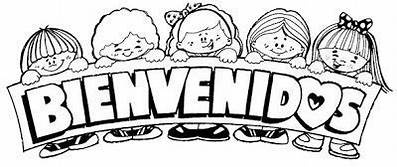 Señores Padres de familia¡Reciban un fraternal saludo de bienvenida a este nuevo año escolar! Mi nombre es: jane Buelvas Mendoza. y seré la tutora de su hijo(a) durante este año.A continuación, encontrarán algunas recomendaciones para tener en cuenta……….El horario normal de clases es: (Entrada antes de la 6:45 am y la salida Llegada 4:20 (no extenderse tanto ya que los niños se desesperan y ya hay fatiga y cansancio por parte de todos para llegar a nuestros hogares). En caso de ir a recoger los niños personas diferentes a los de costumbres, agradezco avisar ya que tenemos una responsabilidad al entregarlos.Uniformes: El uniforme de deporte lo traerán los días: miércoles y jueves el de diario: lunes, martes y viernes.Meriendas: Traerán 2(Una liviana para la mañana nutritiva y por la tarde una ligera. No alimentos lácteos para la tarde. Deben traer un termo con agua, todo marcado. Enviarles a los niños cucharitas desechables en caso que sea necesario para las meriendas.Es IMPORTANTE revisar todos los días la agenda virtual. Clave de acceso: SanGabrielLos textos y cuadernos deben estar todos forrados con contac transparente y marcados por fuera y adentro, permanecerán en el colegio, llevarán a casa lo que deban revisar y repasar. El plan lector se les ira pidiendo según se necesario.Los niños manejarán su cartuchera: Esto hace parte de la responsabilidad, supervisar que traigan todos los días los útiles completos (Lápiz negro, rojo, borrador, sacapuntas con depósito y colores.  Todo marcado por favor.Las niñas deben traer el cabello recogido y accesorio que combinen con el uniforme. Los niños cabello corto.En su morral tendrán en un estuche o cartuchera: cepillo de dientes, crema dental. Favor marcar y revisar diariamente.Los días _miércoles asistirán a clases de Educación Física y a clases de natación, en una tula o bolsito impermeable traer: Toalla, gorro, interior adicional) y una bolsa plástica para lo mojado. El vestido de baño lo traerán puesto debajo del uniforme de deporte.Les aconsejamos marcar las camisetas, pantalonetas, medias, zapatos, etc. TODO, TODO, marcado, para facilitar su identificación en caso de confusión o extravío.Los niños que traigan almuerzo de casa, deben traerlo desde la mañana, con sus cubiertos y su bebida.No está permitido el ingreso de útiles, loncheras etc. después de la hora de entrada clases.Por favor los niños resfriados deben usar tapabocas. Traer varios tapabocas para su cambio.Si desean comunicarse, pueden llamar al teléfono de recepción y dejar el mensaje con Sulma Guerrero (Recepcionista) o enviar correo.Las citas de atención a padres se notificarán por escrito y/o correo electrónico con dos días de anticipaciónNo deben traer objetos de valor(Joyas), ni aparatos electrónicos, ni celulares.Este año se trabajará por áreas así que todas las profes rotaremos y daremos todas las asignaturas.Este sábado tendremos   reunión de padres, a las 8. 00 es obligatoria su asistencia.Es importante recordar que los permisos de salidas deben solicitarlos a través del cuaderno de notas, y con un día de anticipación.Agradecemos la atención prestada a la presente y nos colocamos a su disposición en caso de alguna duda. Un abrazo.     Tutoras de primero.